Túrakód: KJM_K-kt-1  /  Táv.: 11,6 km  /  Szintidő: 2:35 óra, (átlagseb.: 4,5 km/h  /  Frissítve: 2023-10-27Túranév: Szent-S-kör / KJM Koszta kerékpártúra 1Résztávokhoz javasolt rész-szintidők (kerekített adatok, átlagsebességgel kalkulálva):Feldolgozták: Koszta József Múzeum, 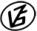 Tapasztalataidat, élményeidet őrömmel fogadjuk! 
(Fotó és videó anyagokat is várunk.)RésztávRésztávRész-szintidőRész-szintidőKJM_K-kt-1_01-rtKoszta tanya (KJM) - Vasútállomás1:361:36KJM_K-kt-1_02-rtVasútállomás  - Zrínyi utca és az egykori Zsinagóga0:121:48KJM_K-kt-1_03-rtZrínyi utca és az egykori Zsinagóga  - Fridrich Fényírda0:101:58KJM_K-kt-1_04-rtFridrich Fényírda  – Kiss Bálint Ref. Ált. Isk.0:052:03KJM_K-kt-1_05-rtKiss Bálint Ref. Ált. Isk. – Kálvária t. és Koszta síremlék0:322:35